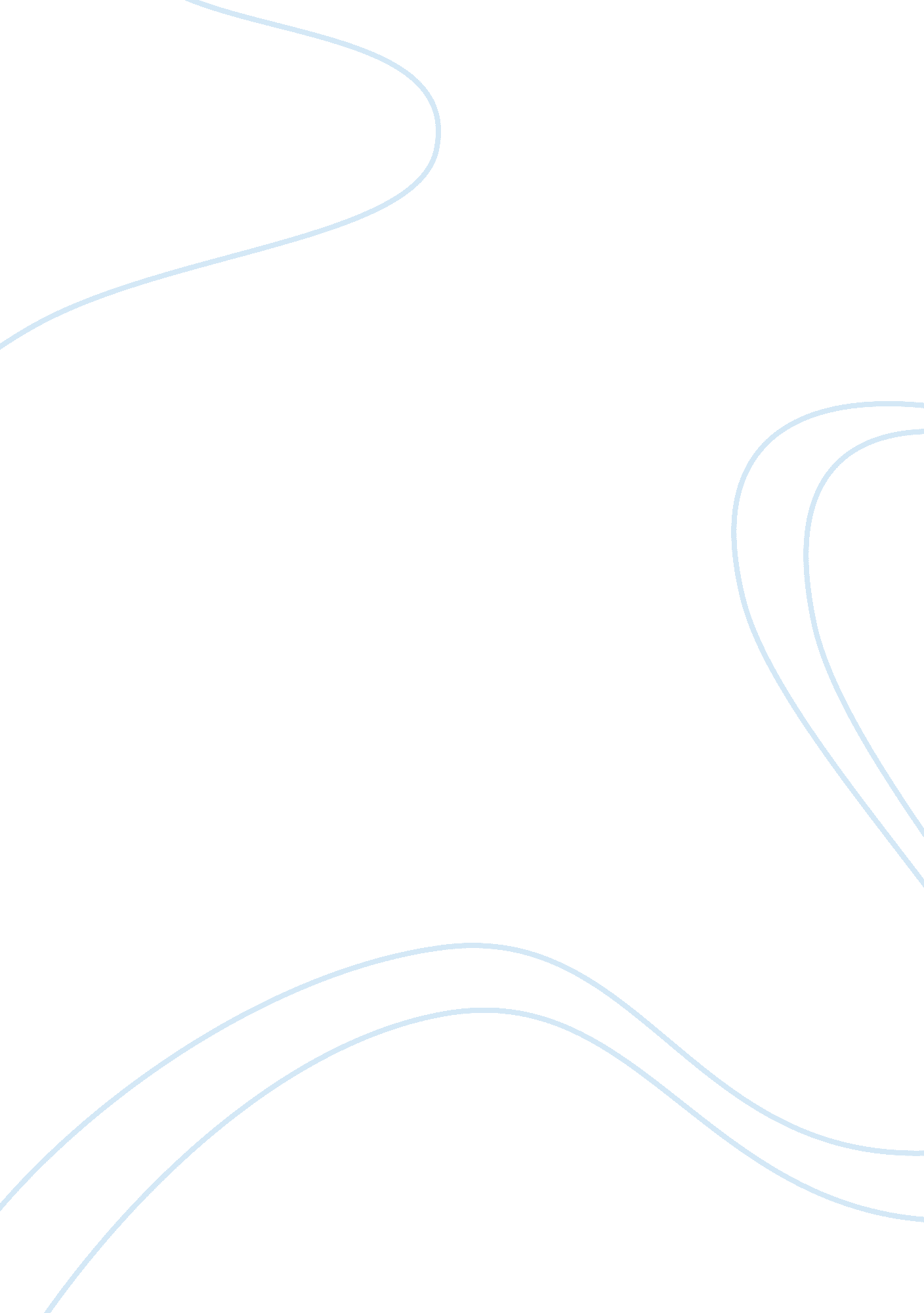 It infrastructure case studyBusiness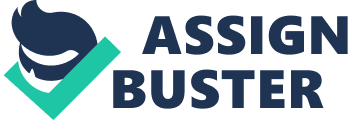 IS to make sure that my employees could meet their work quotas, that’s why I need to look for effective ways on how employees could do their works as a manager. I need to know my employees, their capability in work or anything that they have that can help them to do their Job. If the case is my employees have an interest in engaging to shopping online, chatting with friends through instant messaging. Maybe I can use this factors for them to be motivated in their work. I will implement them or I can give hem the choice to do that things that they want but they need to use. This factors in order to them to make their work quotas. For example in a business your employees must need to have a sale of the company’s product. They can use the online shopping in selling the product, or they can spread/advertise their products through Instant messaging. In this way they can also have sale, and at the same thing they can enjoy their work because the way on how they worked is also their interest. Q. Nat elements would you include in an education program for helping employees otter understand the dangers in which they place the organization’s IT infrastructure by using technology the wrong way while at work? AAA. ; I will make some seminars for my employees for them to have the knowledge in the field of their Nor. I must supply all the things, information and knowledge for them to understand all the things that they need to be understood. Q. Beyond the compromises caused to IT infrastructure, what do you see wrong with shopping online while at work? Is this illegal or unethical, perhaps both, or neither? AAA; For e its neither, because it depends on how are you going to react or respond on it. Q. Would you consider working for a company that prohibited access o social networking sites, gaming, blobs, and online shopping while at work? Why or why not? How about in the defense industry? In certain places within defense organizations, [O’er not allowed to carry cellophanes and the like because you can take photos and ‘ ideas with them. Do you want to work there? Why or why not? AAA; Yes, because if that is the case I can focused on my work and also in defense industry for me it also a sees because there are time that some other scene/event must be private to prevent destructions. Q. Why Gene Y is being singled out? Wouldn’t sense that people in other age groups also put a company at risk by misusing technology? What is so littered and unique about Ge Q. Would you consider working for a company that prohibited access to social networking sites, gaming, blobs, and online shopping while at work? Why or not? How about in defense industry? In certain places within defense organization, you’re not allowed to carry cell phones and the like because you can take photos 